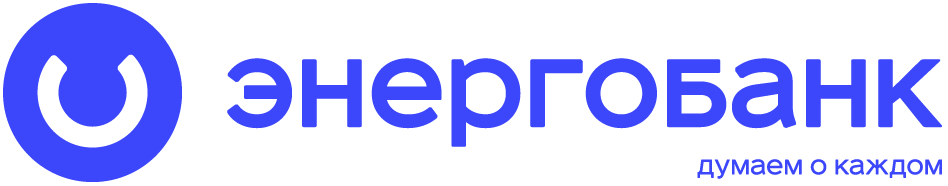 Продукт - Вклад  «Классика»  В документе представлено краткое изложение ключевой информации, которая относится к стандартным условиям данного продукта. Информация, указанная в документе, не является рекламой и носит исключительно справочный характер.Кредитная организация: АКБ «Энергобанк» (АО) (ИНН: 1653011835, ОГРН: 1021600000289)Контактная информация: адрес регистрации: 420111, г.Казань, ул.Пушкина, д.13/52Контактный телефон: 8 (800) 350-54-58Официальный сайт: www.energobank.ruОСНОВНЫЕ УСЛОВИЯВозможность дистанционного обслуживания – открытие вклада в отделениях банка, дополнительные вложения в отделениях банка и системе дистанционного банковского обслуживания «Энергобанк Онлайн» (www.digital.energobank.ru)Необходимость заключения иных договоров – отсутствует.ПРОЦЕНТЫ ПО ВКЛАДУДополнительные условия, влияющие на процентную ставку - отсутствуют. Порядок начисления и получения процентов – Начисление и выплата процентов производятся в конце срока вклада.ОПЕРАЦИИ ПО ВКЛАДУВозможность пополнения - Вклад может быть пополнен. Дополнительные вложения принимаются по вкладам со сроком не менее 91 день, не позднее, чем за 60 дней до даты окончания срока вклада.  Дополнительные взносы могут быть внесены наличными денежными средствами или переведены на счет в безналичном порядке. Минимальная сумма дополнительных вложений, в зависимости от валюты вклада, составляет 1000,00 (Одна тысяча) рублей; 100,00(Сто) долларов США; 100,00(Сто) евро.Расходные операции - не предусмотрены.ПРЕКРАЩЕНИЕ ДОГОВОРА ВКЛАДАПо инициативе кредитной организации: Не применяетсяПо инициативе клиента: Прекращение действия Договора происходит по инициативе Вкладчика, который вправе получить вклад в полном объеме по первому требованию, как в наличной форме, так и переводом денежных средств в безналичном порядке. При досрочном изъятии вклада проценты по вкладу начисляются исходя из ставки по вкладу «До востребования».Если срок вклада закончился: В случае если Вкладчик не потребует возврата суммы вклада по истечении срока, Договор считается переоформленным с капитализацией процентов на тот же срок на условиях данного вида вклада, установленных Банком на момент переоформления. В случае, если на момент истечения срока вклада данный вид вклада не действует или минимальный размер вклада не соответствует новым условиям вклада, вклад автоматически переоформляется на тот же срок с условием начисления процентов по ставке вклада «До востребования», действующей в Банке на день истечения срока вклада.РАСХОД ПОТРЕБИТЕЛЯДля потребителя отсутствуют комиссии и расходы в связи с приобретением продукта.СТРАХОВАНИЕ ДЕНЕЖНЫХ СРЕДСТВ, РАЗМЕЩЕННЫХ ВО ВКЛАДДенежные средства застрахованы в пределах 1,4 млн. рублей (либо в пределах эквивалентной суммы в иностранной валюте на день наступления страхового случая) по всем счетам в банке. ОБРАЩАЕМ ВНИМАНИЕБанк не вправе в одностороннем порядке (в пределах срока вклада):изменять процентную ставку по вкладу в период действия договора в сторону ее уменьшения;     Примечание: при досрочном возврате вклада по требованию потребителя размер процентов может быть уменьшен. изменять срок действия договора;увеличивать или устанавливать комиссионное вознаграждение по операциям по продуктам.Примечание:  по соглашению с Вкладчиком, заключаемому по письменному предложению Банка о Тарифах комиссионного вознаграждения, взимаемые за совершение операций по счетам и переводам физических лиц, размещаемому в офисах Банка и на web-сайте Банка по адресу в сети Интернет: www.energobank.ru не менее чем за 10 дней до их введения, путем акцепта Вкладчиком изменений Тарифов действиями Вкладчика по совершению тарифицируемых банковских операций в период срока действия Договора, Тарифы изменяются.Способы направления обращений в БанкПолучить консультацию по данному вкладу, в т.ч. порядка открытия, тарифам комиссионного вознаграждения, взимаемые за совершение операций по счетам и переводам физических лиц возможно во всех Отделениях банка, а также по телефону 8 (800) 350-54-58.Заключить договор вклада возможно во всех Отделениях Банка.Срок вклада15-30 дней31-50дней61-80дней91-150дней181-300дней367дней540днейВалюта вкладаРубли РФ; Евро; Доллары СШАРубли РФ; Евро; Доллары СШАРубли РФ; Евро; Доллары СШАРубли РФ; Евро; Доллары СШАРубли РФ; Евро; Доллары СШАРубли РФ; Евро; Доллары СШАРубли РФ; Евро; Доллары СШАМинимальная сумма вкладаРубли РФ – 1 000,00Евро – 100,00Доллары США – 100,00Рубли РФ – 1 000,00Евро – 100,00Доллары США – 100,00Рубли РФ – 1 000,00Евро – 100,00Доллары США – 100,00Рубли РФ – 1 000,00Евро – 100,00Доллары США – 100,00Рубли РФ – 1 000,00Евро – 100,00Доллары США – 100,00Рубли РФ – 1 000,00Евро – 100,00Доллары США – 100,00Рубли РФ – 1 000,00Евро – 100,00Доллары США – 100,00Срок вклада/ Сумма вклада15-30дней31-50дней61-80дней91-150дней181-300дней367дней540днейВКЛАДЫ В РОССИЙСКИХ РУБЛЯХВКЛАДЫ В РОССИЙСКИХ РУБЛЯХВКЛАДЫ В РОССИЙСКИХ РУБЛЯХВКЛАДЫ В РОССИЙСКИХ РУБЛЯХВКЛАДЫ В РОССИЙСКИХ РУБЛЯХВКЛАДЫ В РОССИЙСКИХ РУБЛЯХВКЛАДЫ В РОССИЙСКИХ РУБЛЯХВКЛАДЫ В РОССИЙСКИХ РУБЛЯХ1 000 – 99 999,001,00 %1,25 %2,25 %2,80 %3,30 %3,50 %3,00 %От 100 000,001,15 %1,50 %2,50 %3,00 %3,50 %3,70 %3,20 %Минимальная гарантированная процентная ставка(минимальная сумма процентов, которые будут выплачены вкладчику за год на минимально возможную сумму для размещения по продукту без учета дополнительных условий)1,000%1,250%2,250%2,800%3,300%3,500%3,000%Максимально возможная процентная ставка1,150%1,500%2,500%3,000%3,500%3,700%3,200%ВКЛАДЫ В ЕВРОВКЛАДЫ В ЕВРОВКЛАДЫ В ЕВРОВКЛАДЫ В ЕВРОВКЛАДЫ В ЕВРОВКЛАДЫ В ЕВРОВКЛАДЫ В ЕВРОВКЛАДЫ В ЕВРООт 100,000,01%0,01%0,01%0,01%0,01%0,01%0,01%Минимальная гарантированная процентная ставка(минимальная сумма процентов, которые будут выплачены вкладчику за год на минимально возможную сумму для размещения по продукту без учета дополнительных условий)0,010%0,010%0,010%0,010%0,010%0,010%0,010%Максимально возможная процентная ставка0,010%0,010%0,010%0,010%0,010%0,010%0,010%ВКЛАДЫ В ДОЛЛАРАХ СШАВКЛАДЫ В ДОЛЛАРАХ СШАВКЛАДЫ В ДОЛЛАРАХ СШАВКЛАДЫ В ДОЛЛАРАХ СШАВКЛАДЫ В ДОЛЛАРАХ СШАВКЛАДЫ В ДОЛЛАРАХ СШАВКЛАДЫ В ДОЛЛАРАХ СШАВКЛАДЫ В ДОЛЛАРАХ СШАОт 100,000,01%0,01%0,01%0,01%0,01%0,01%0,01%Минимальная гарантированная процентная ставка(минимальная сумма процентов, которые будут выплачены вкладчику за год на минимально возможную сумму для размещения по продукту без учета дополнительных условий)0,010%0,010%0,010%0,010%0,010%0,010%0,010%Максимально возможная процентная ставка0,010%0,010%0,010%0,010%0,010%0,010%0,010%